KRONIKA MŠ                                                      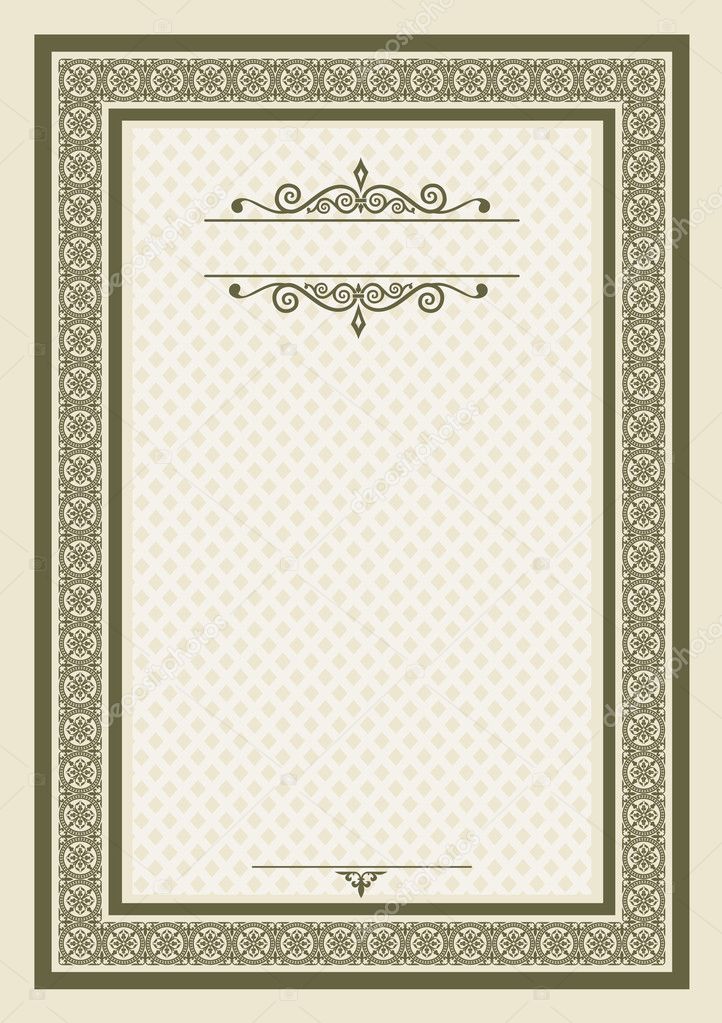                                UČITELIA Zástupkyňa MŠ :   Marta IngerováŠkolníčka MŠ :     Janka Černá      Triedna učiteľka poldennej triedy : Patrícia Beblavá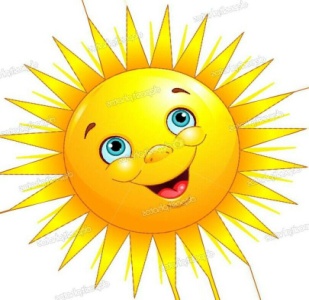    Triedna učiteľka : Anna Mažárová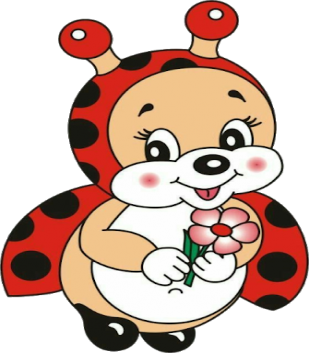                                       Učiteľka :   Michaela Gabalcová     Triedna učiteľka :  Edita Kuráňová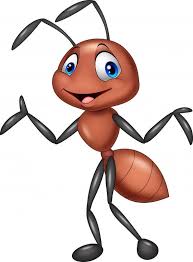                                         Učiteľka :  Marta Ingerová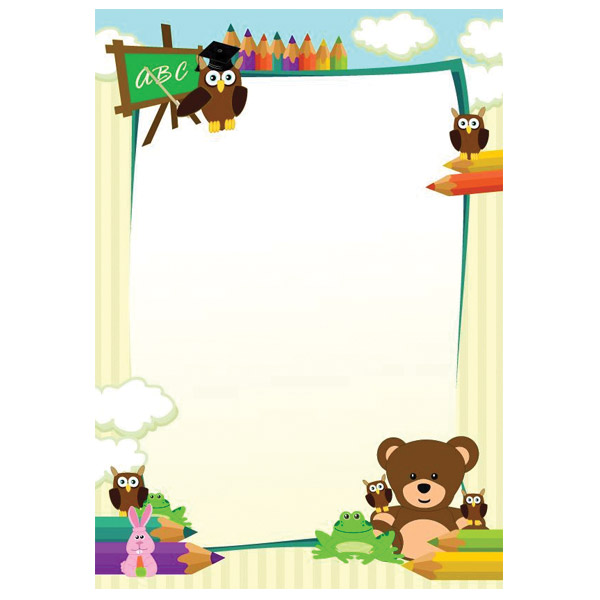           Návšteva požiarnikov – ako sa Maťko poučil.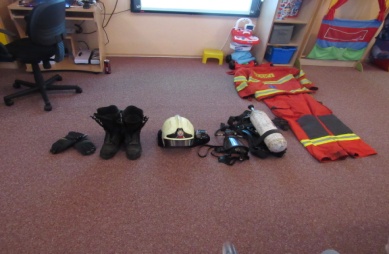 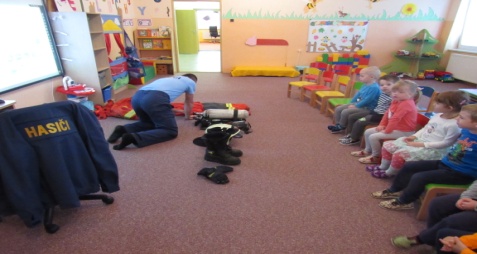 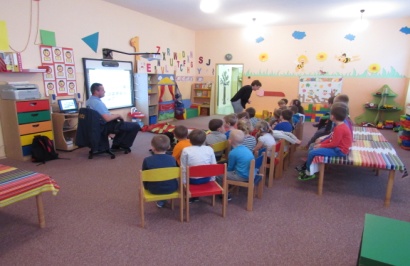 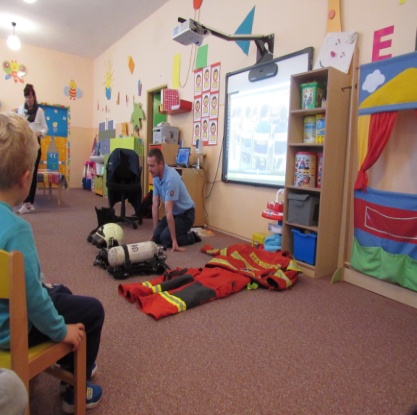 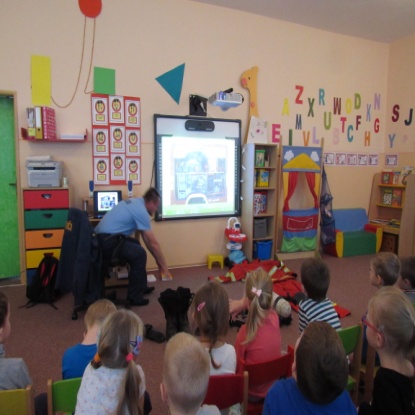 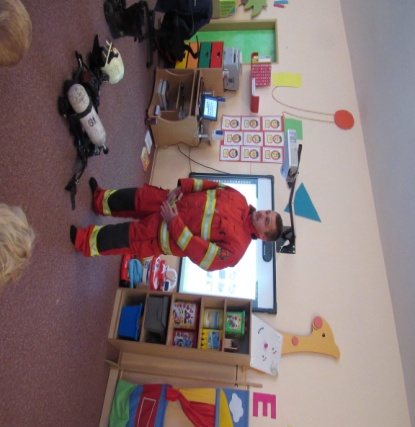 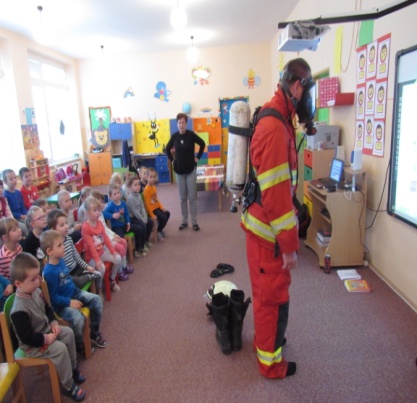 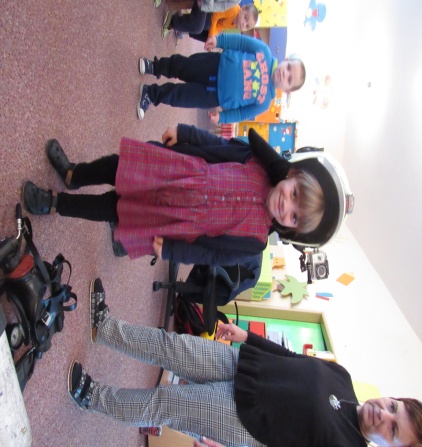 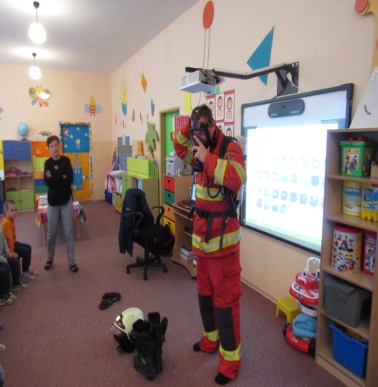 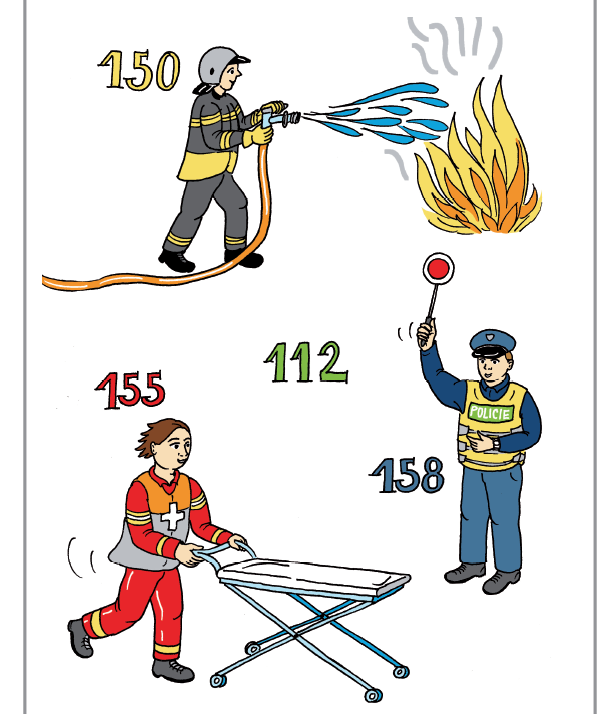                    Vystúpenie pre starých rodičov.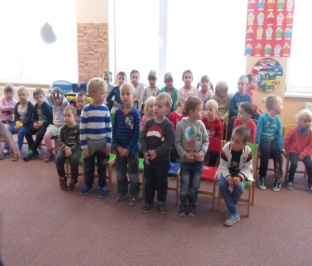 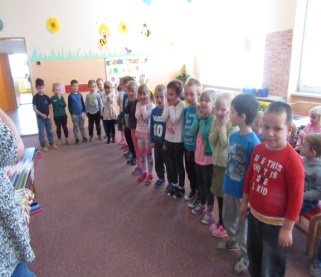 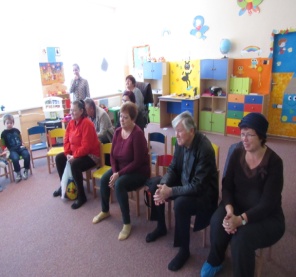 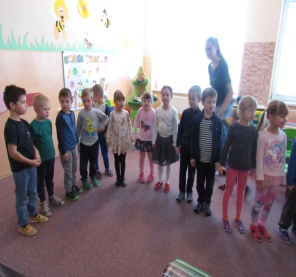 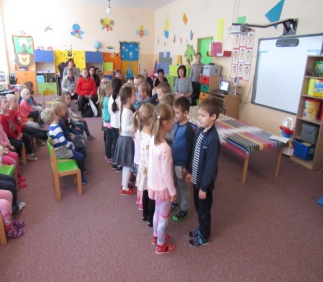 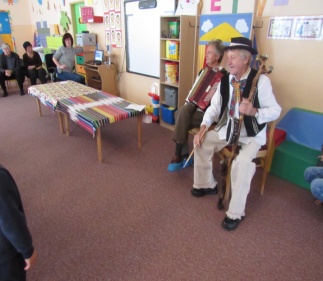 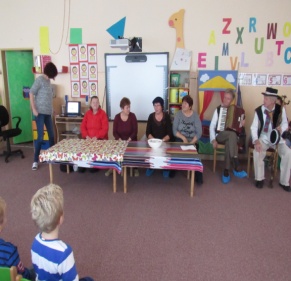 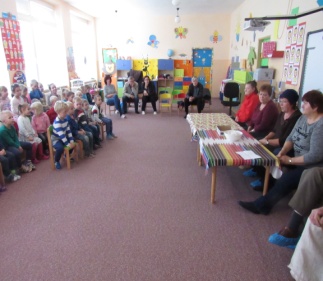 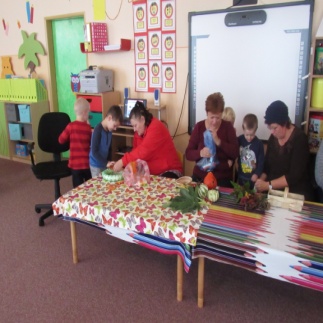 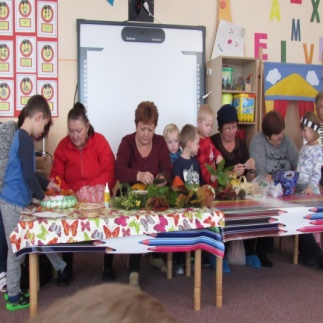 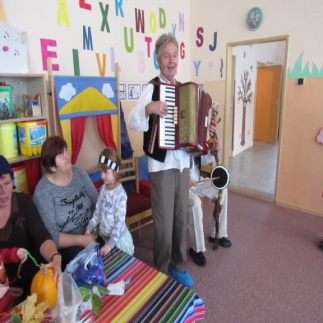 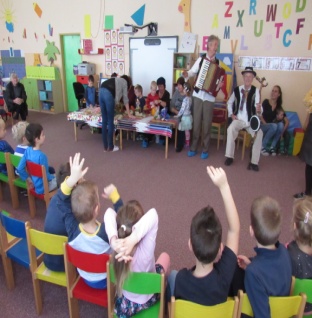 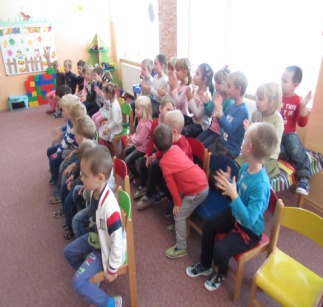 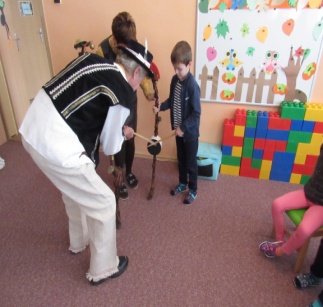 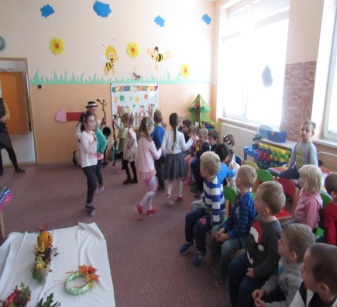 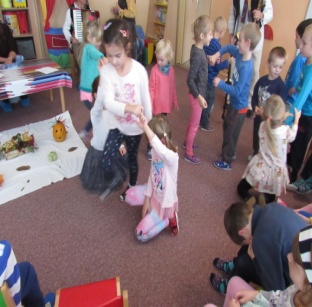 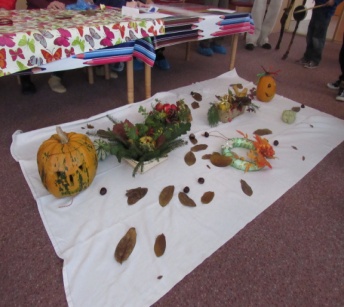 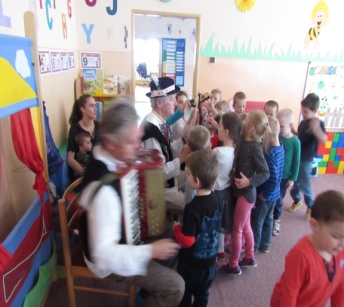 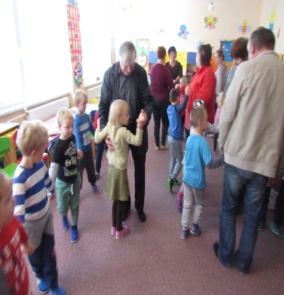 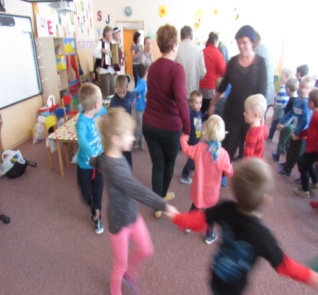 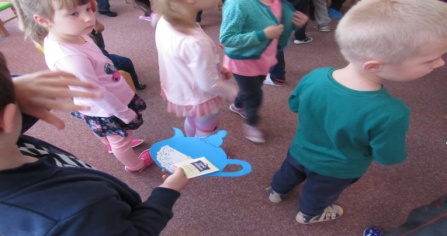                        Vystúpenie dravých vtákov.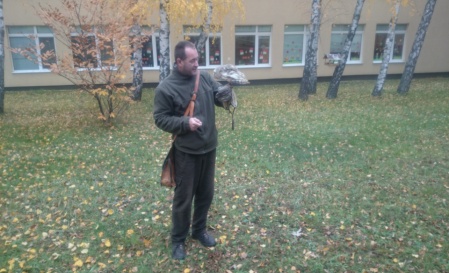 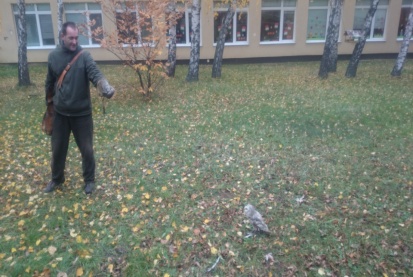 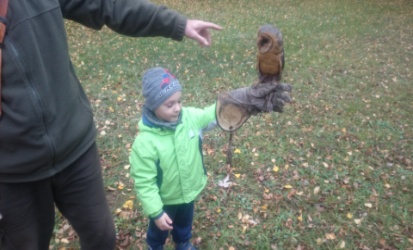 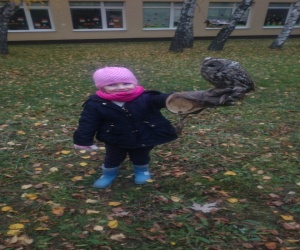 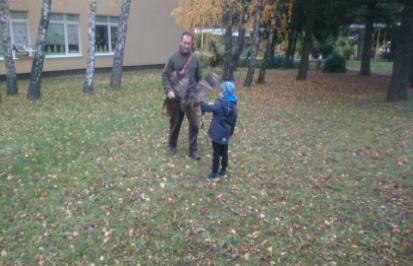 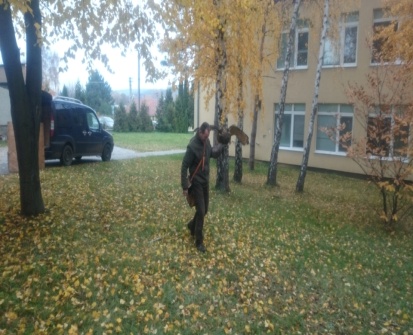 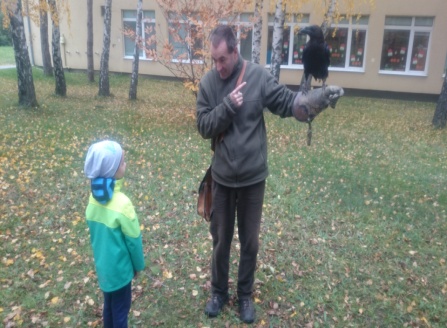 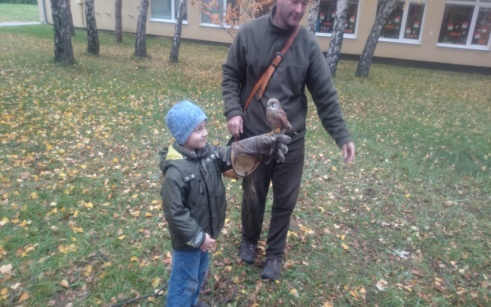 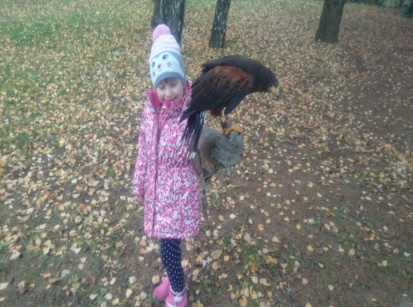 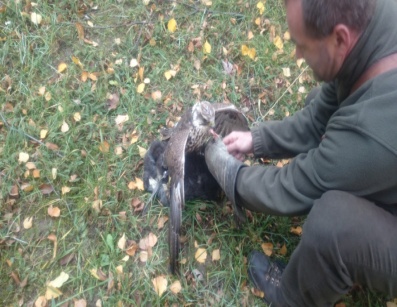                                      Drakiáda.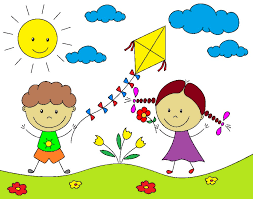 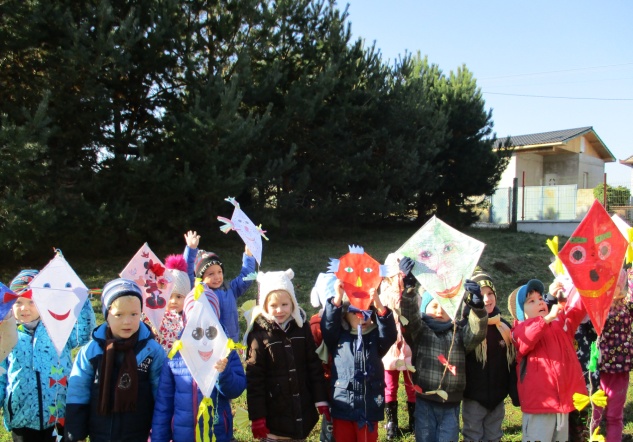 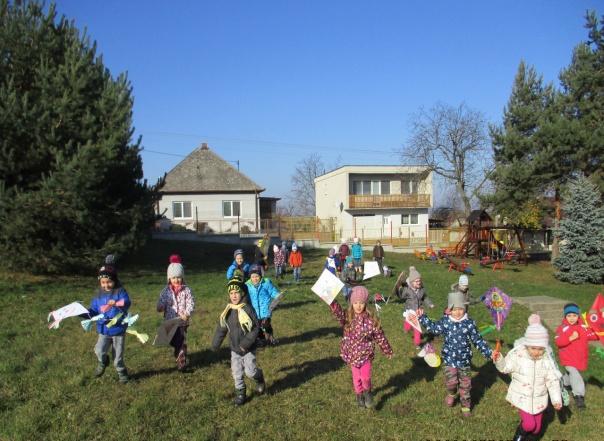 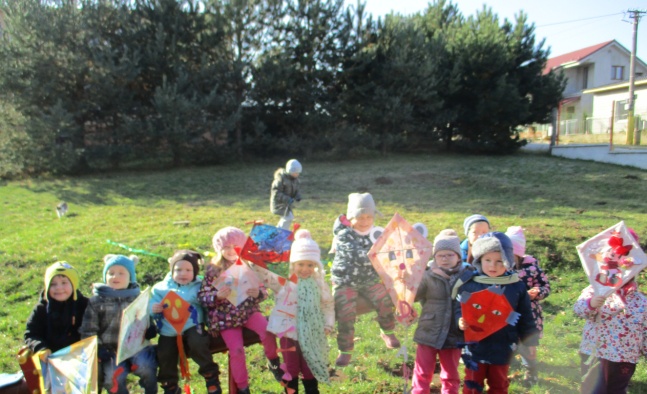 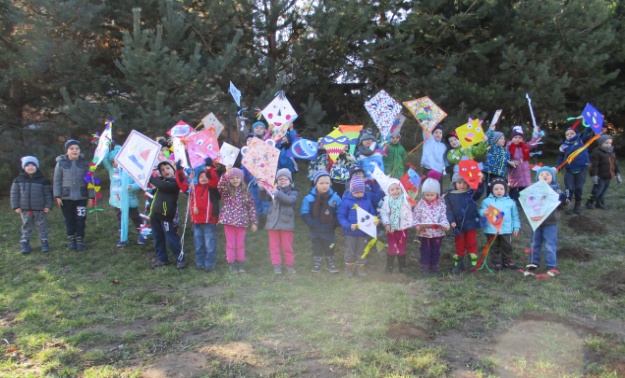 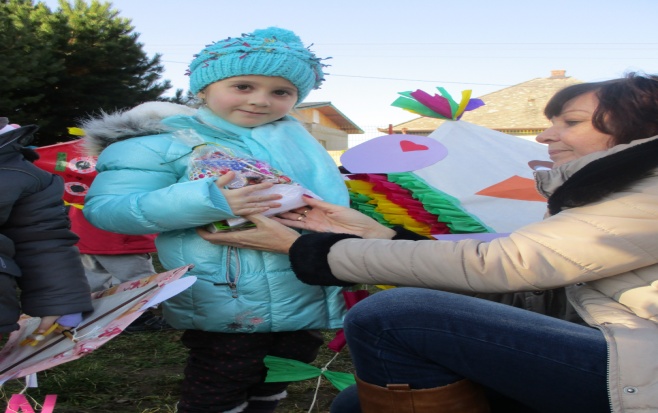 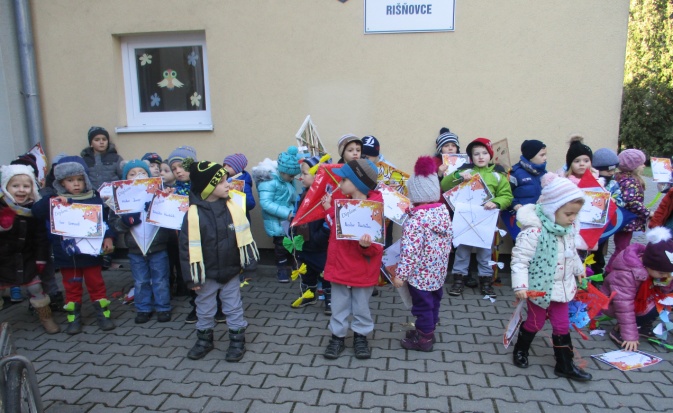 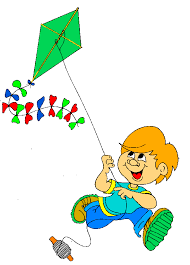                             Zdobenie medovníkov.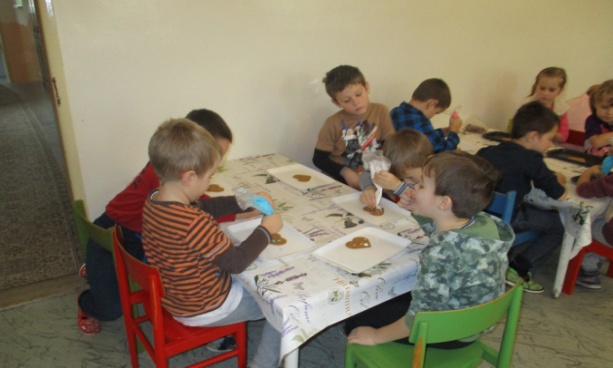 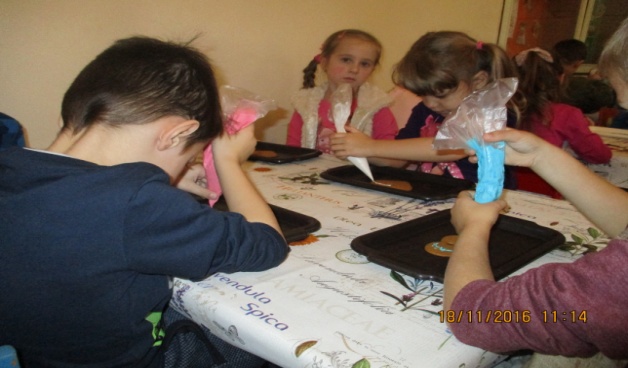 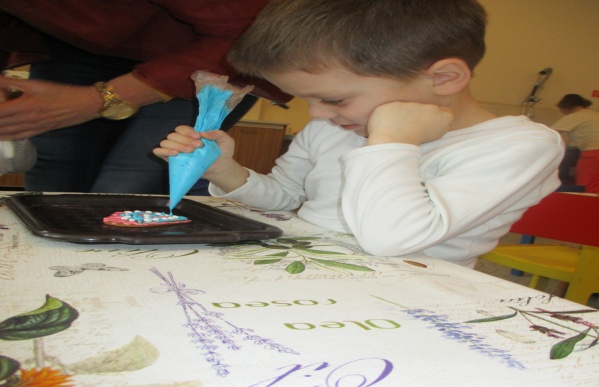 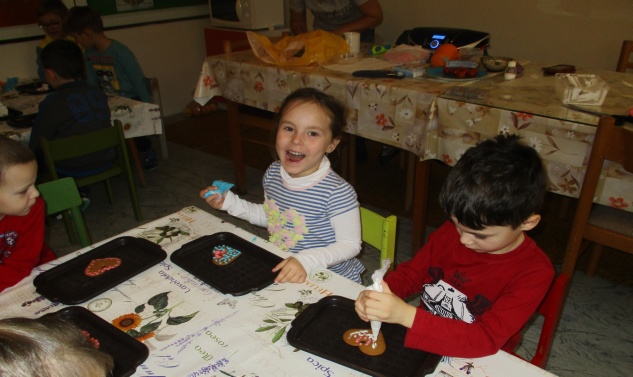 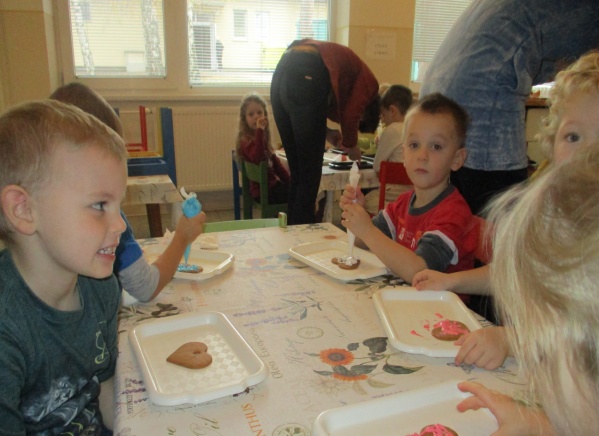 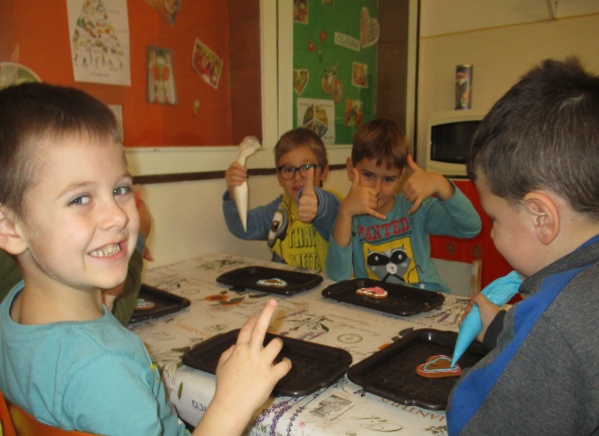 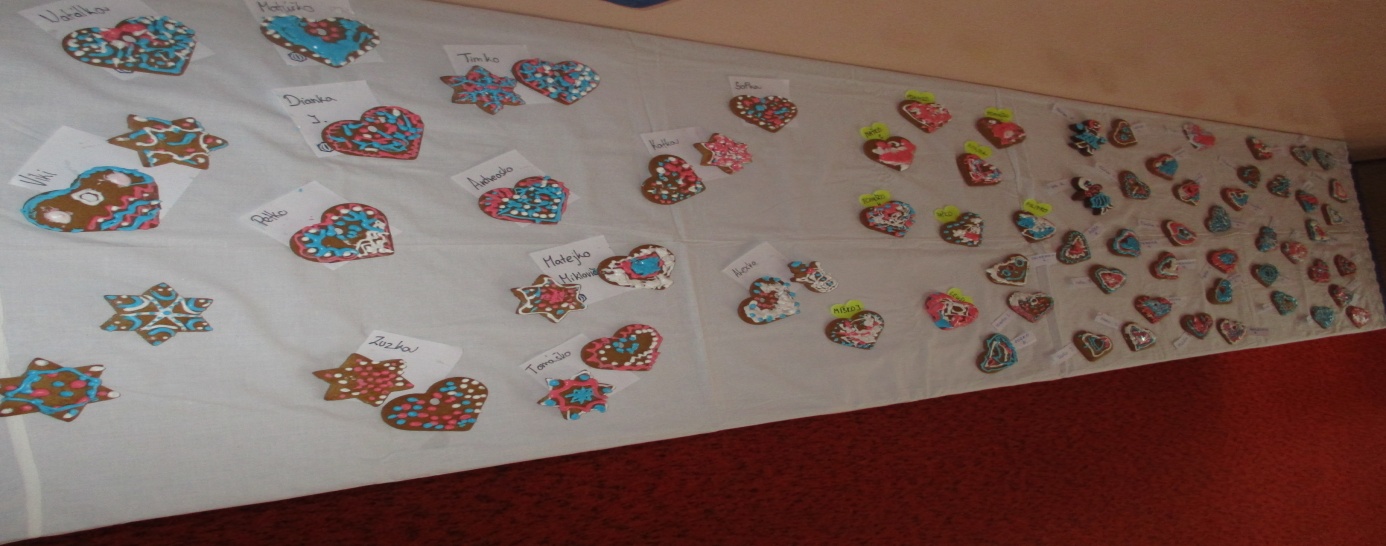                         VIANOČNÁ BESIEDKA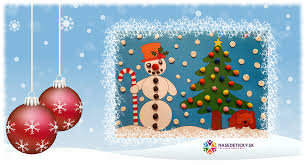 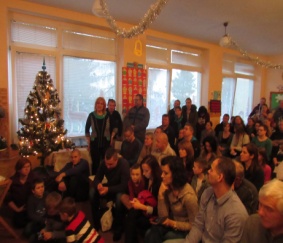 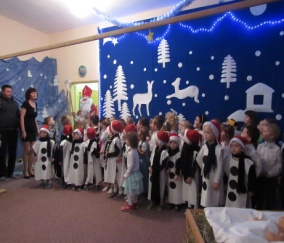 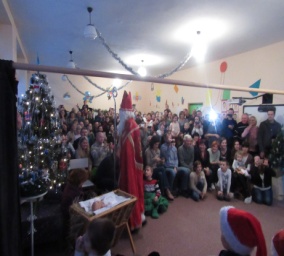 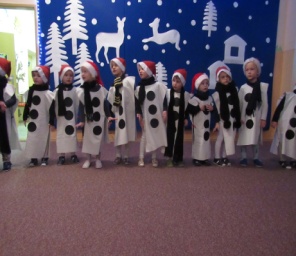 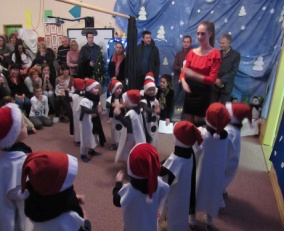 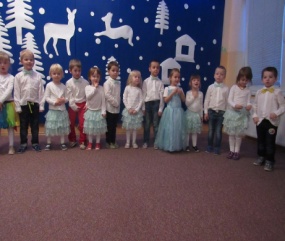 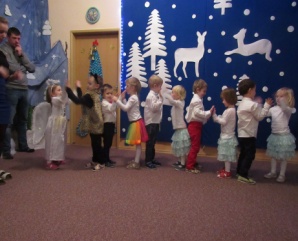 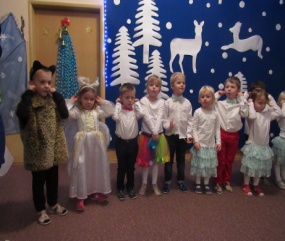 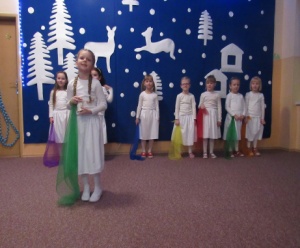 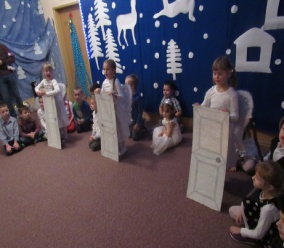 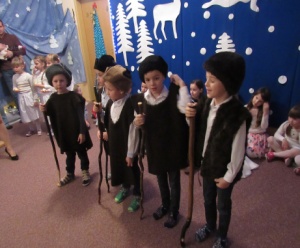 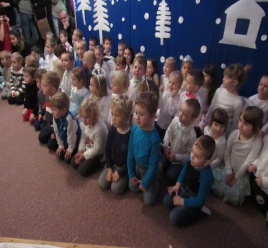 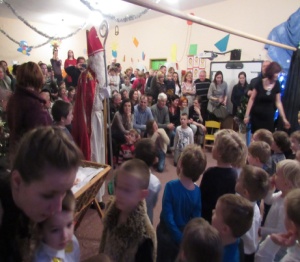 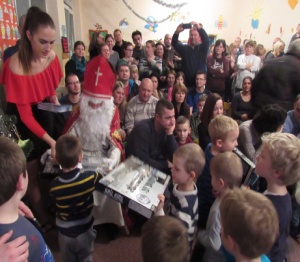 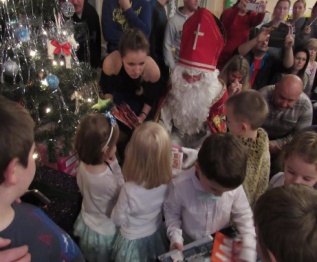 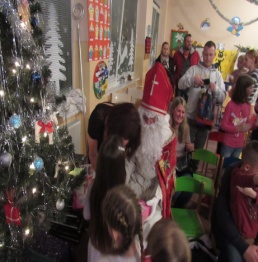 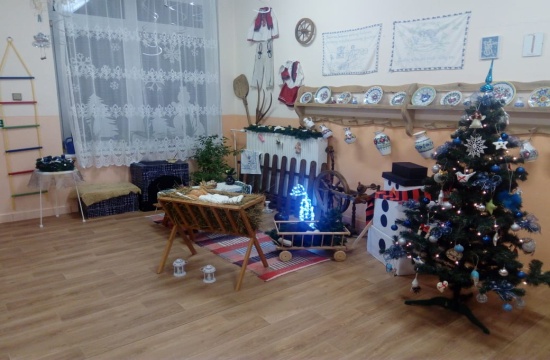 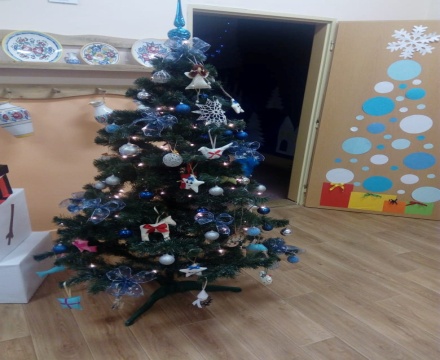                                      Karneval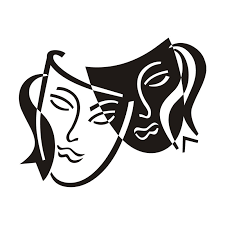 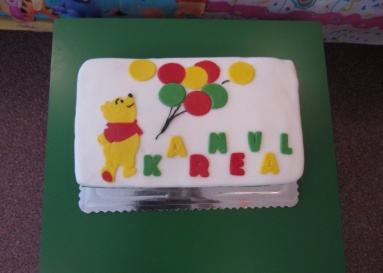 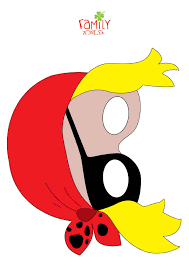 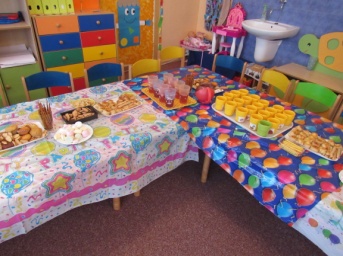 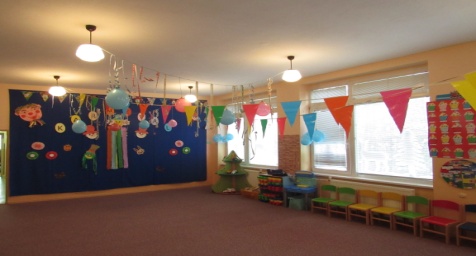 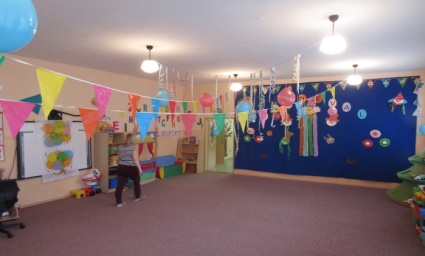 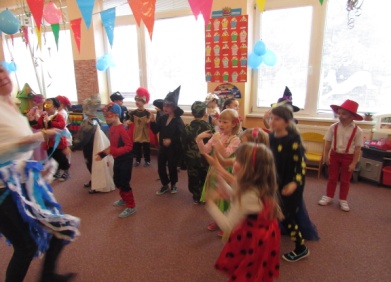 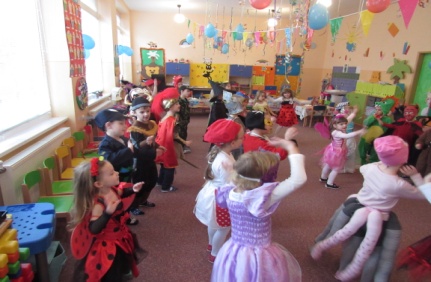 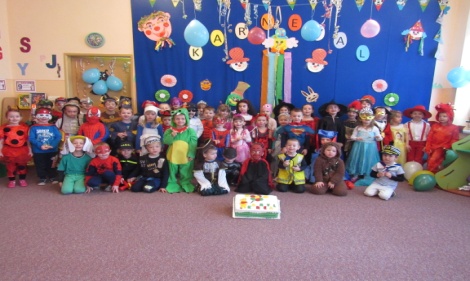 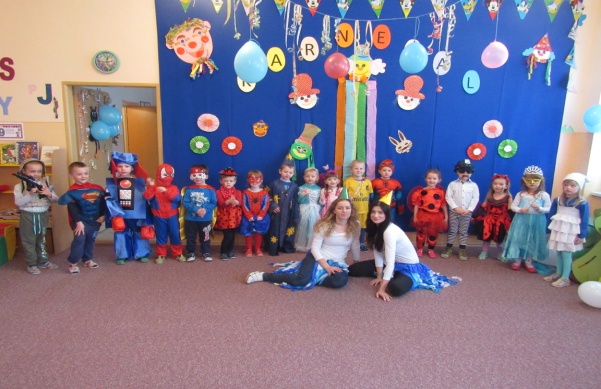 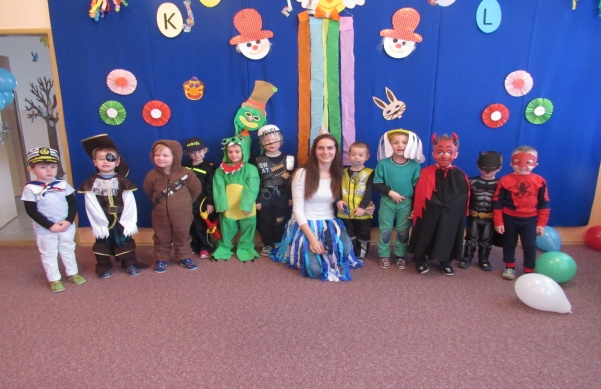 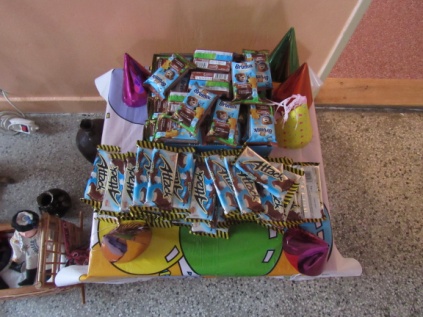 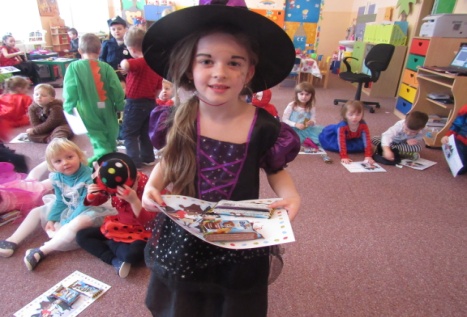 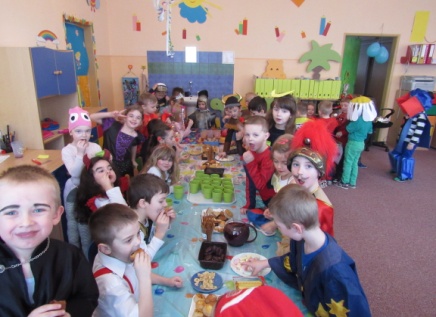 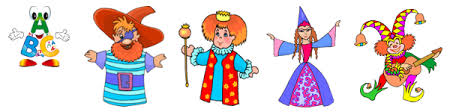                                 Šibačka v MŠ.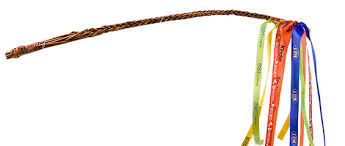 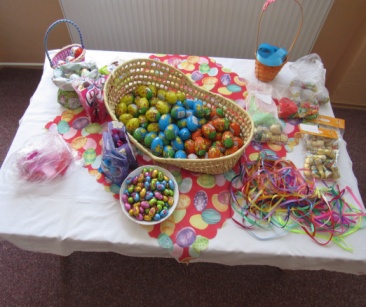 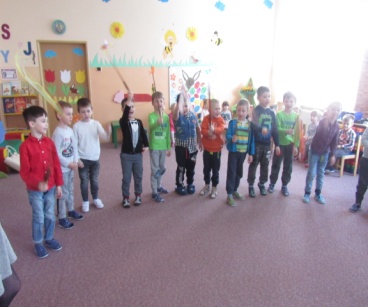 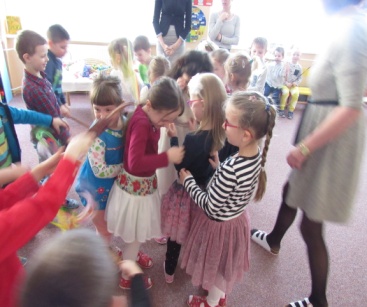 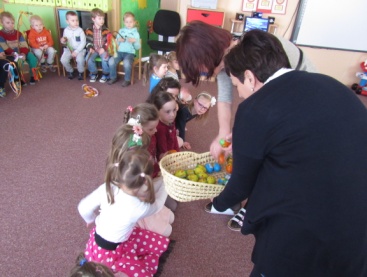 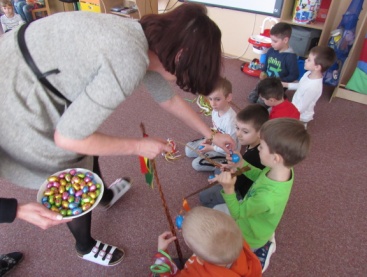 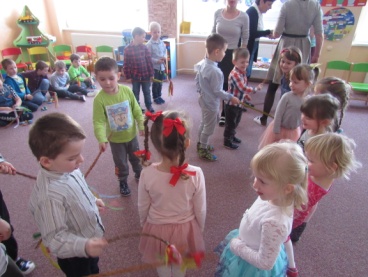 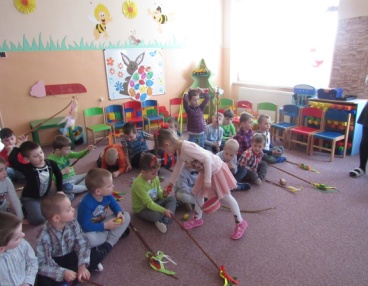 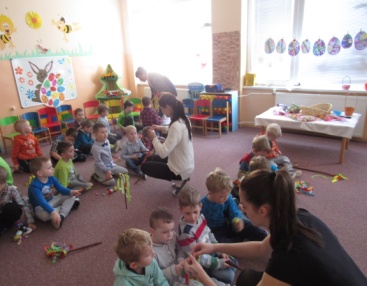 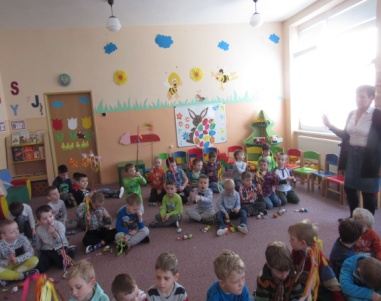 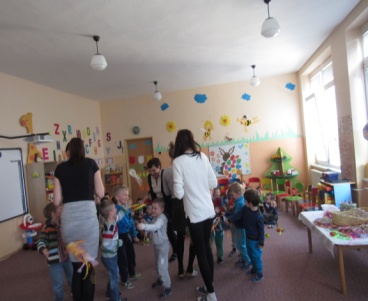 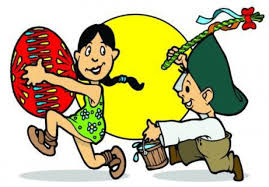 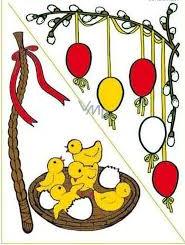 Návšteva obecnej knižnice spojená s čítaním rozprávky.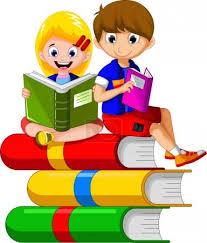 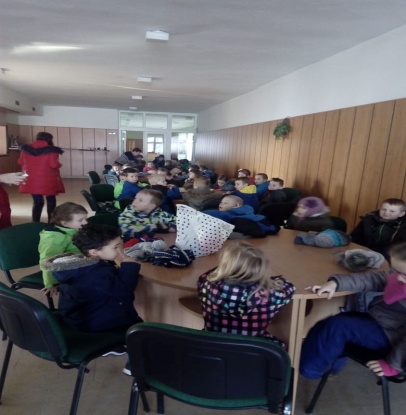 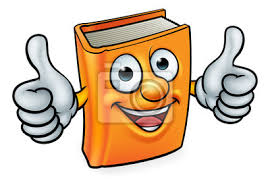 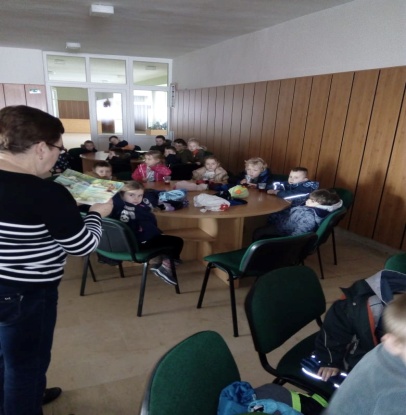 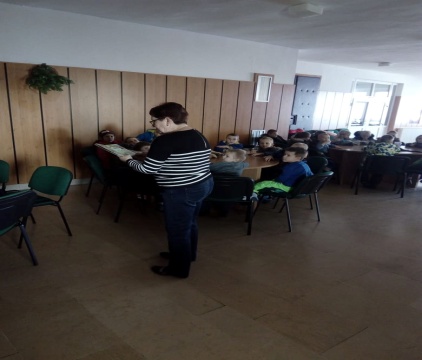 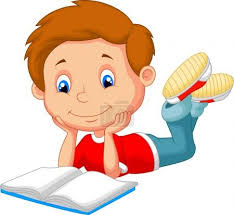 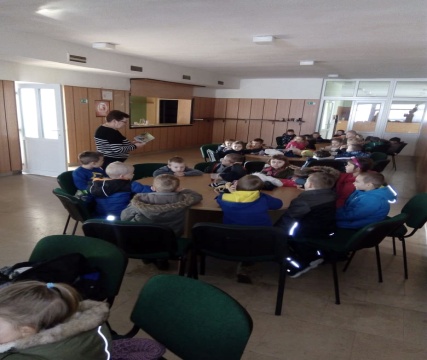 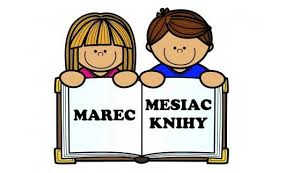                   Prednáška -  starostlivosť o zúbky.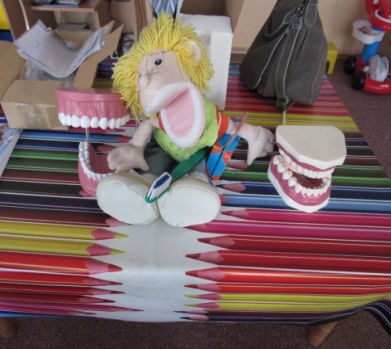 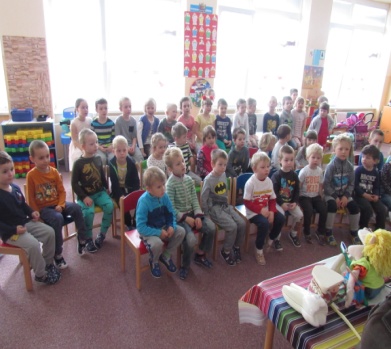 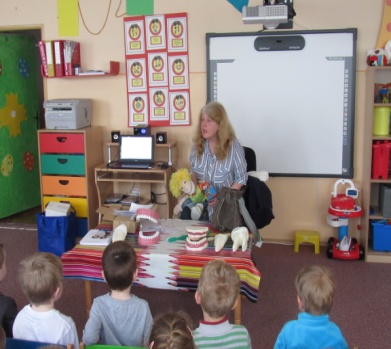 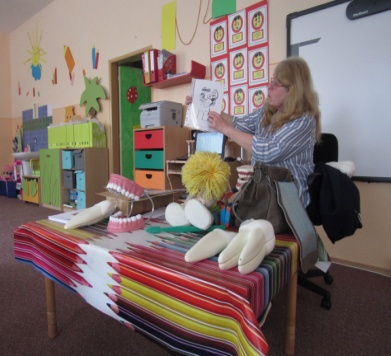 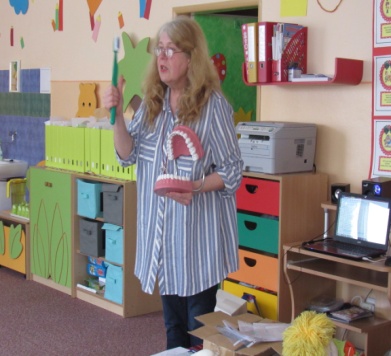 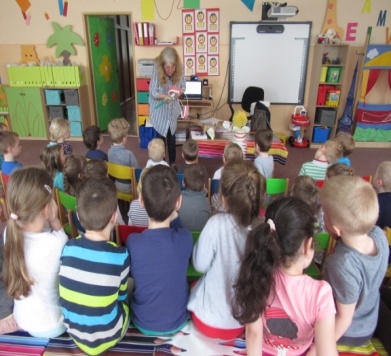 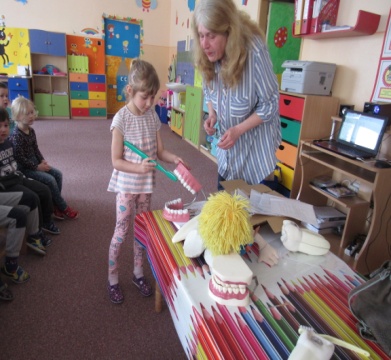 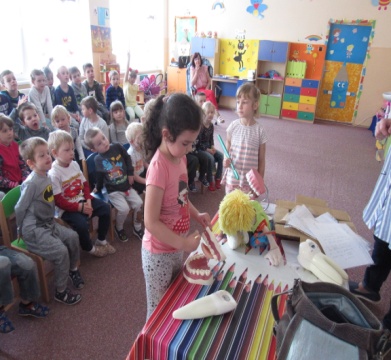 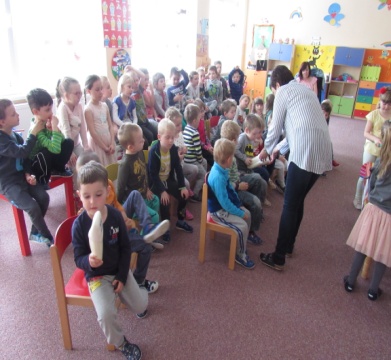 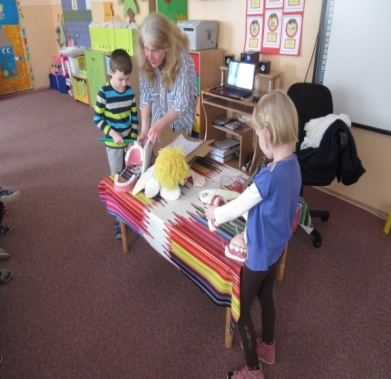 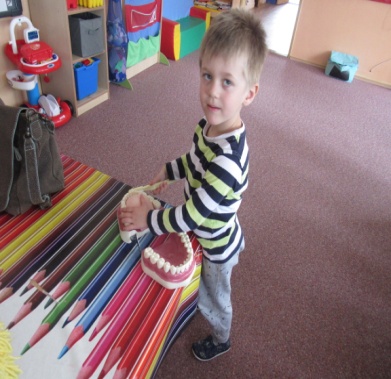 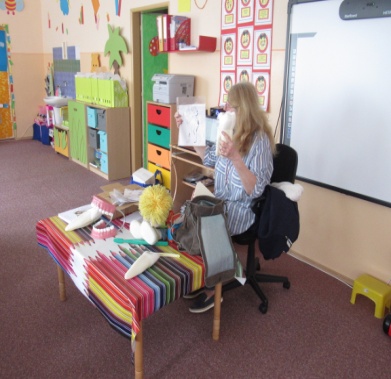 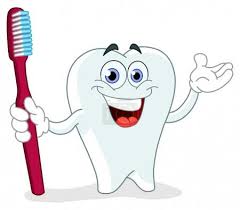                           Stavanie mája v MŠ.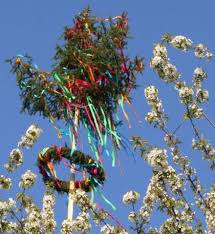 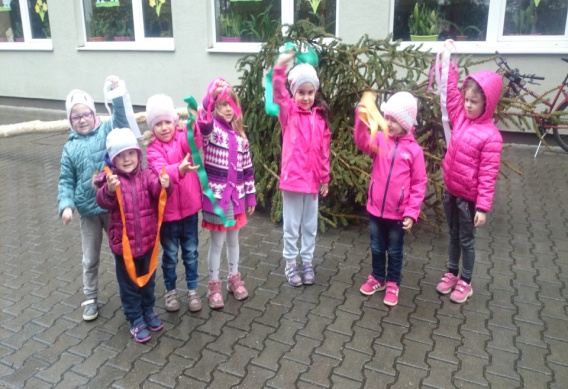 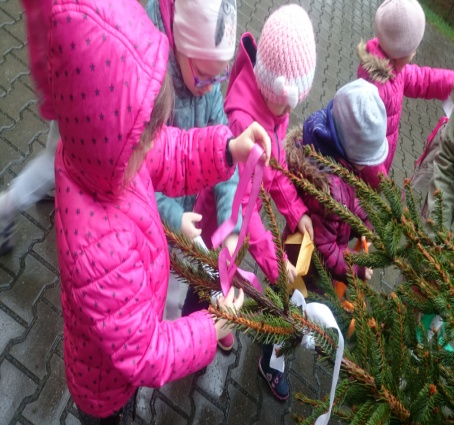 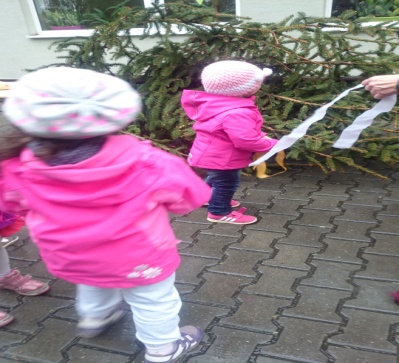 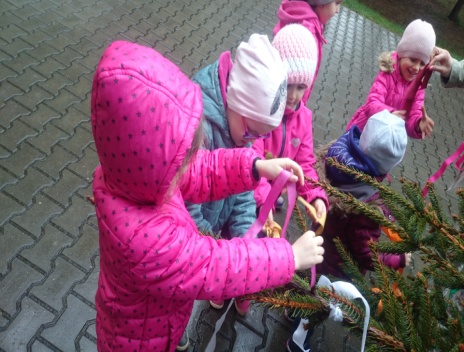 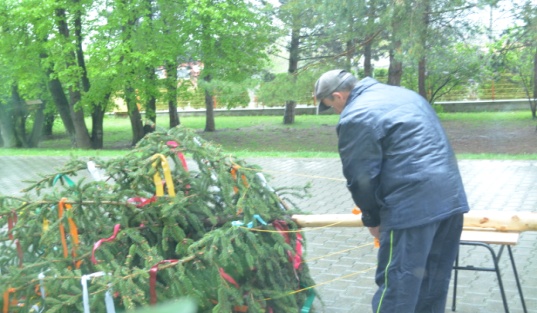 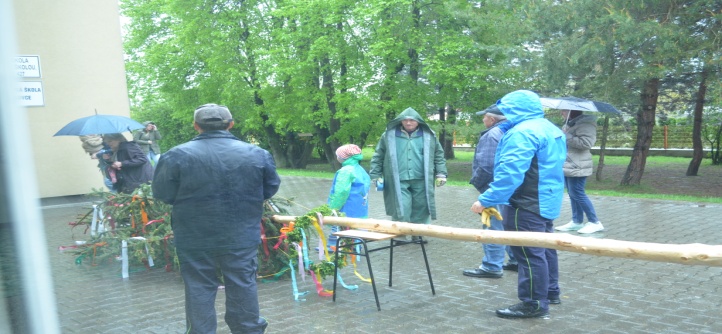                               DEŇ RODINY 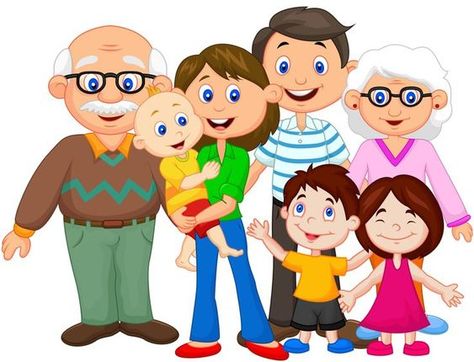 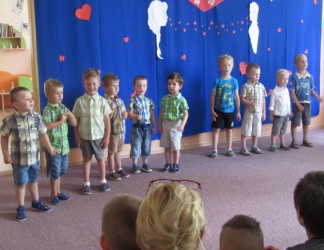 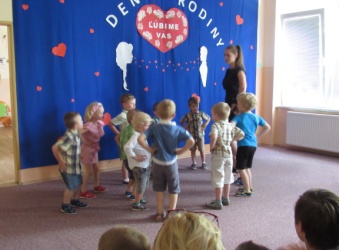 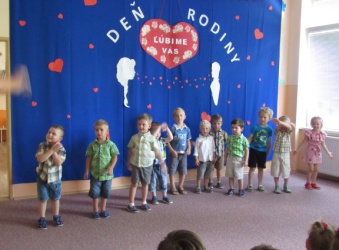 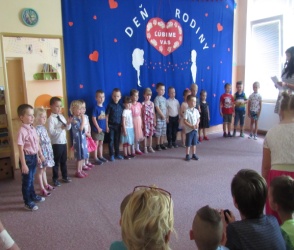 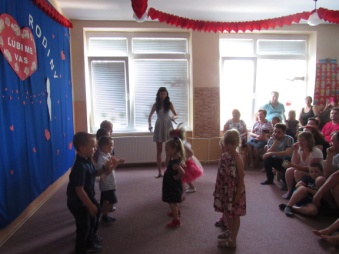 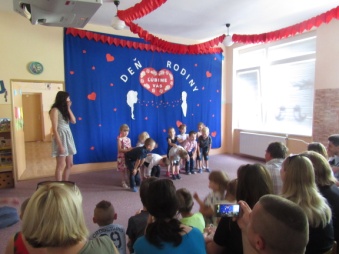 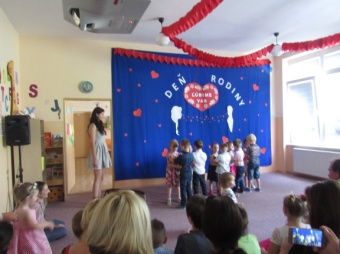 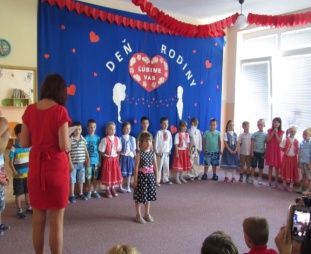 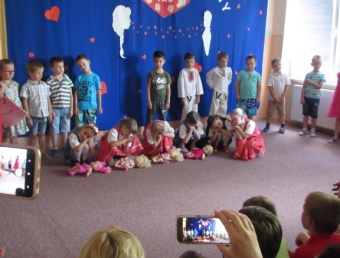 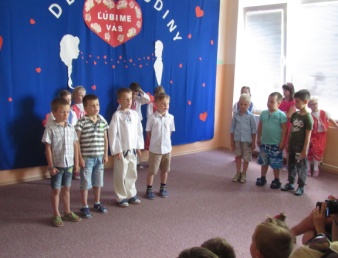 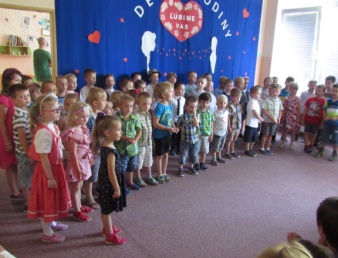 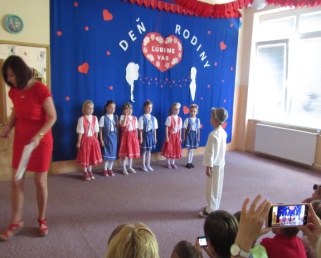 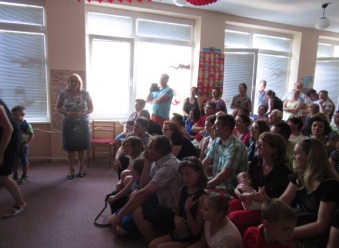 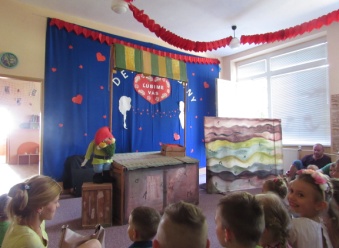 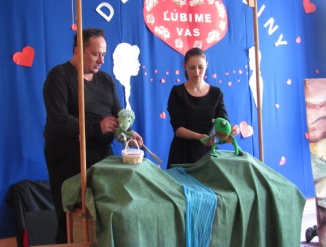 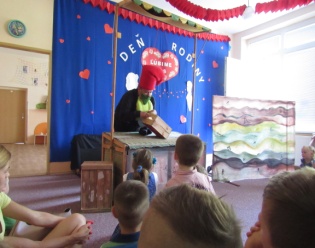 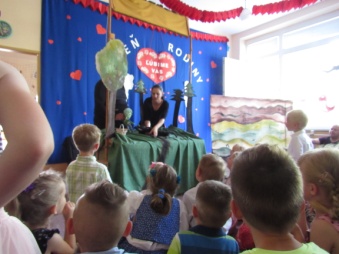 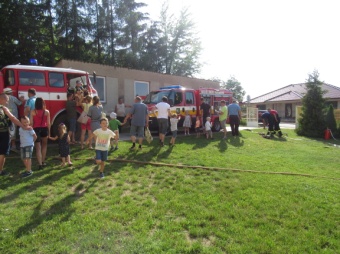 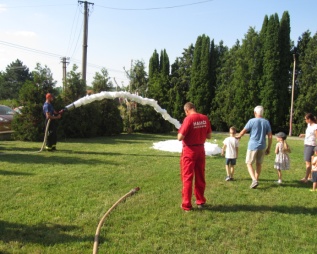 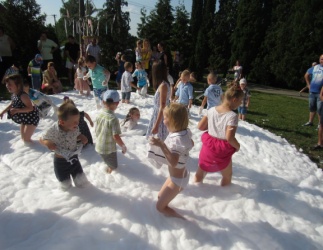 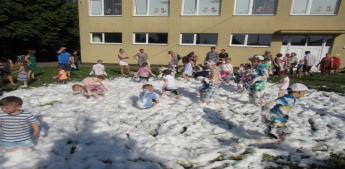 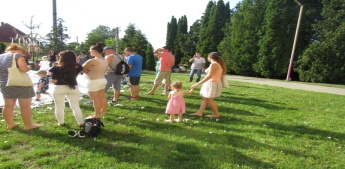 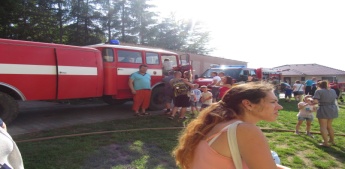                               Výlet – areál VESNA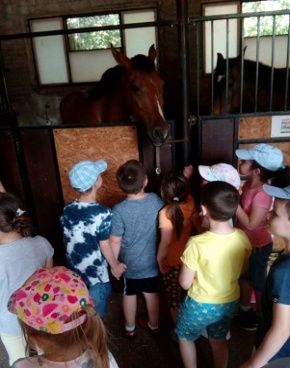 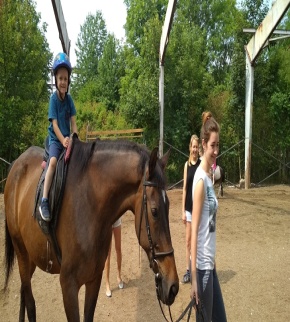 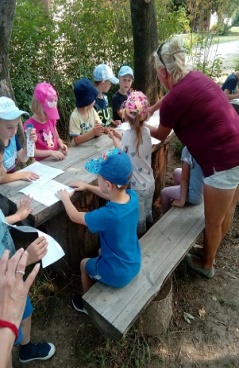 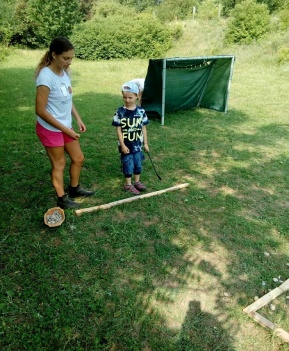 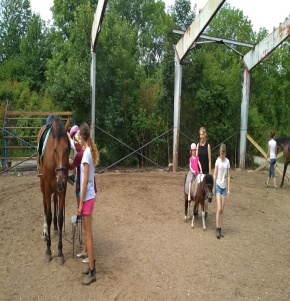 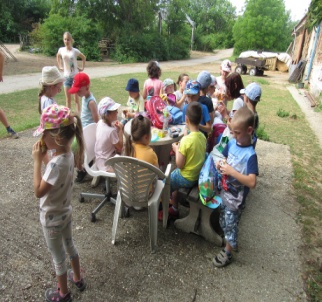 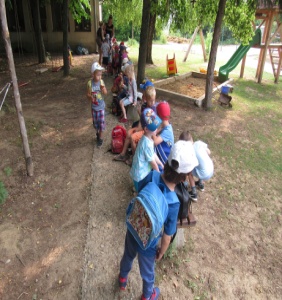 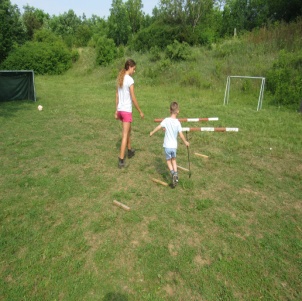 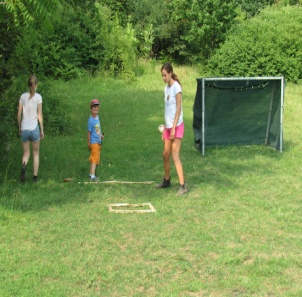 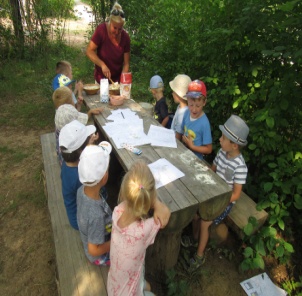 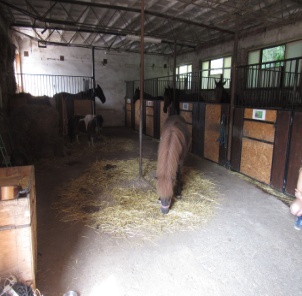 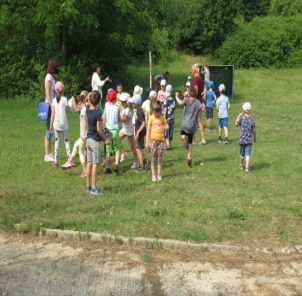 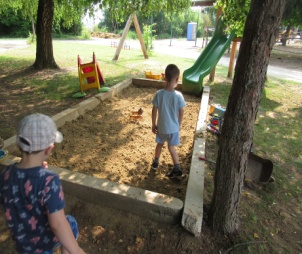 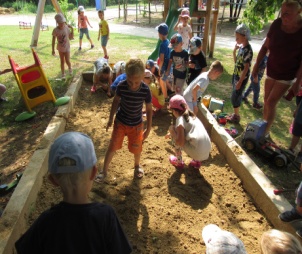 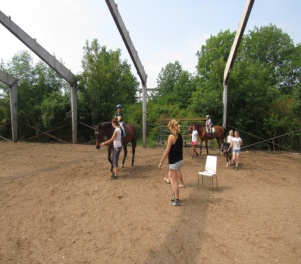 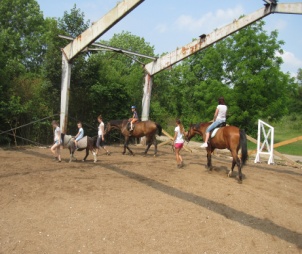 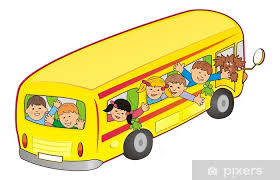      Návšteva predškolákov na vyučovaní v 1. Triede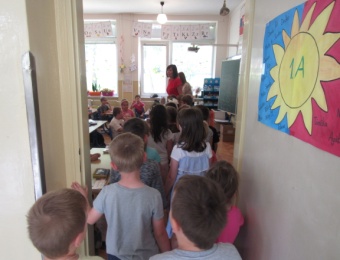 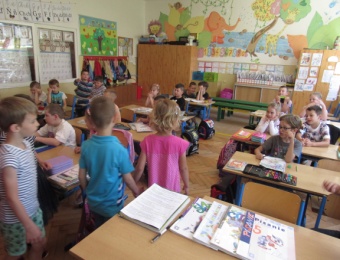 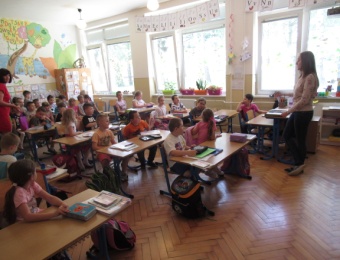 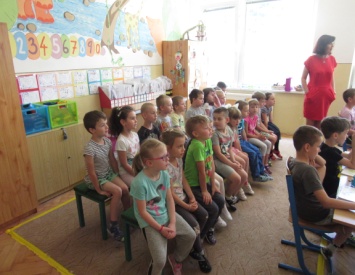 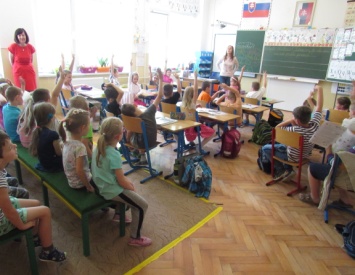 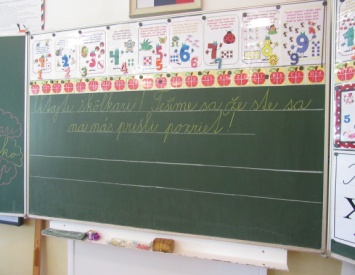 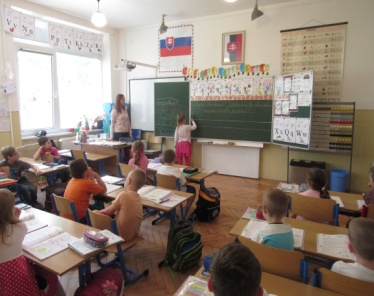 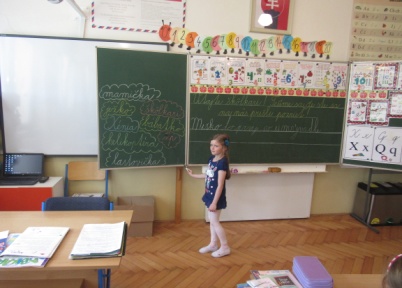 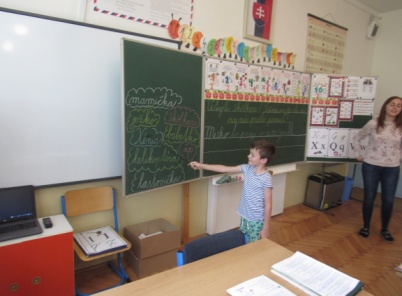 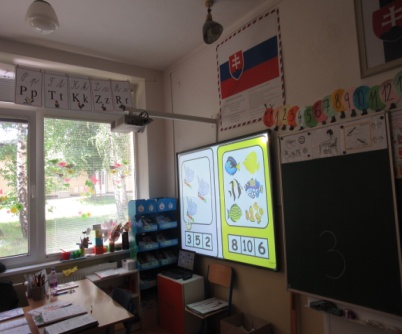 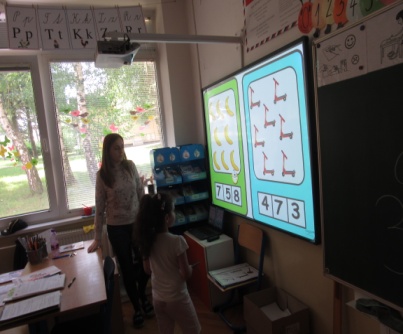 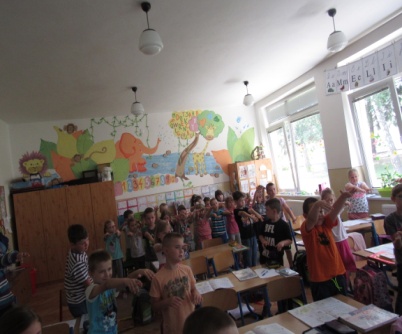 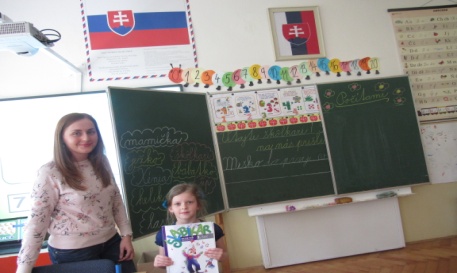 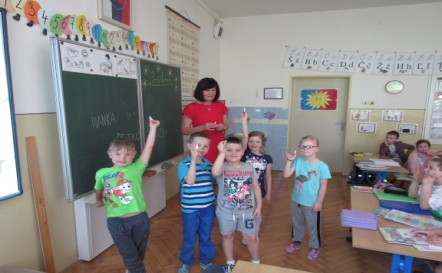 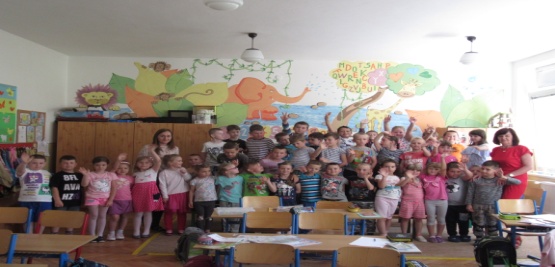 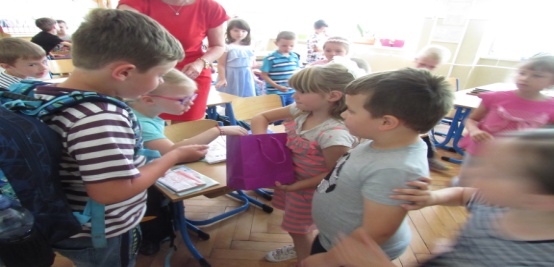                    Rozlúčková slávnosť predškolákov.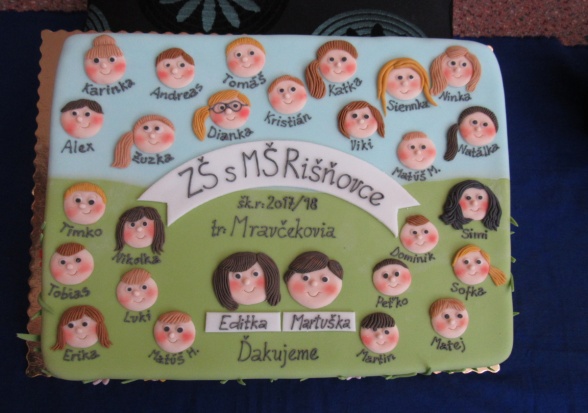 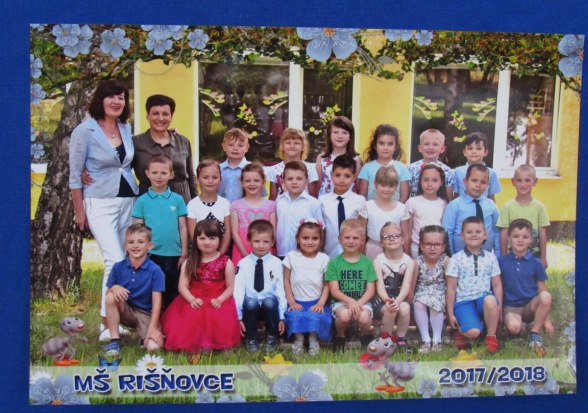 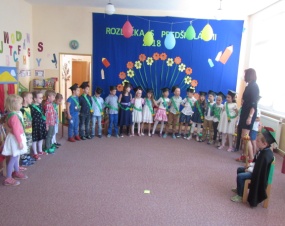 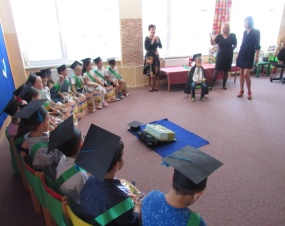 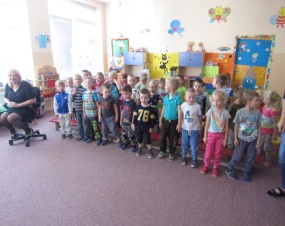 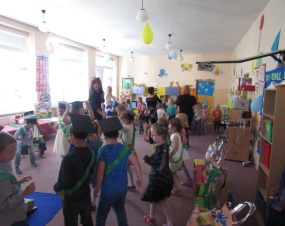 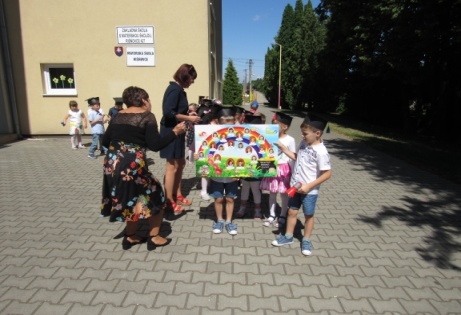 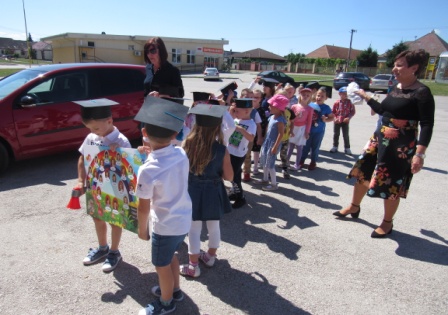 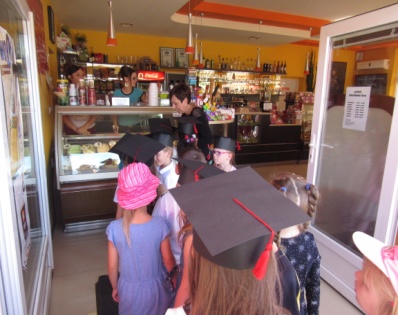 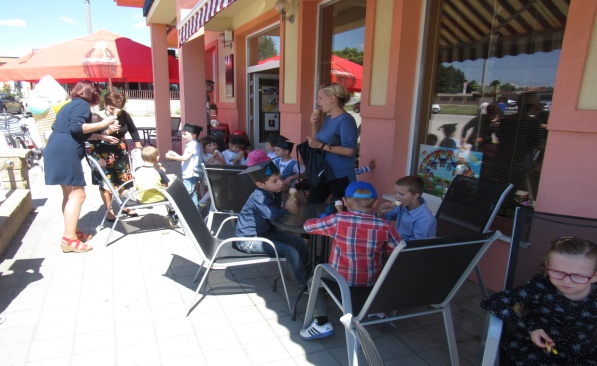 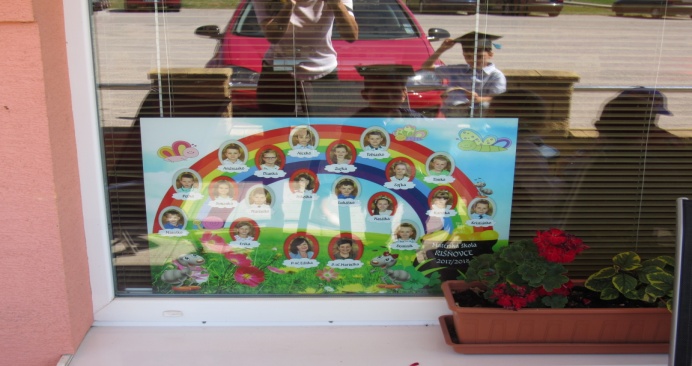 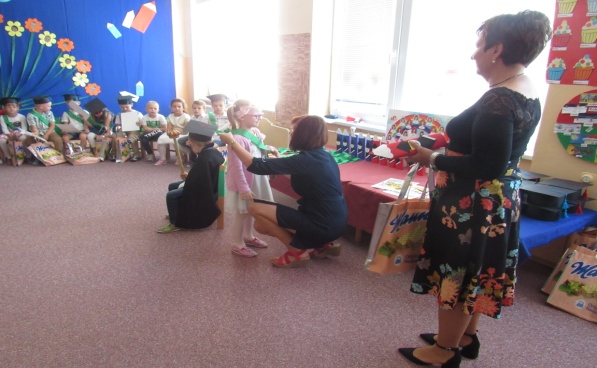 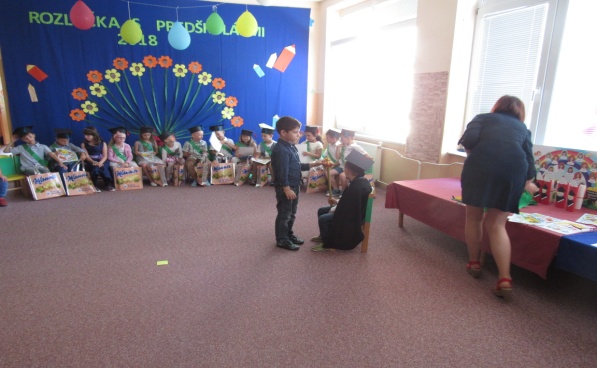 